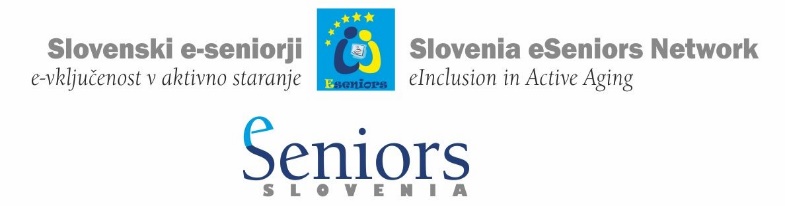 V a b i l ona sestanek skupine Kažipot 55+. E-vključevanje v aktivno staranje. Za odrasle otroke (55+), ki skrbijo za starše (75+), http://eregion.eu/seniors-eservices-guide-55-sloveniav prostorih Zavoda za pokojninsko in invalidsko zavarovanje Slovenije – ZPIZKolodvorska 15 v Ljubljani v sredo, 8.5.2019 ob 10:00Program:Kažipot 55+. E-vključevanje v aktivno staranje. Za odrasle otroke (55+), ki skrbijo za starše (75+), ISSN 2670-4935, http://eregion.eu/seniors-eservices-guide-55-  slovenia Kažipot v slovenskem jeziku in v obsegu 32 strani je bil tiskan kot revija v nakladi 500 izvodov. Tisk so omogočili Vzajemnost, revija za upokojence in Večgeneracijski center Anderški hram Slovenj Gradec. Revija je brezplačna. Na spletni strani je objavljen v slovenskem in angleškem jeziku. Vprašanja:Ali je tak način objavljanja Kažipota za naprej primeren?Kaj bi veljalo dopolniti pri obliki (izgledu) Kažipota?Katere organizacije v skupini, ki svojega prispevka niso objavile, nameravajo zagotoviti prispevek za naslednjo številko?Katere organizacije velja dodatno povabiti, da se pridružijo skupini? Na primer, transport, zavarovalstvo.Kdaj bo potrebna naslednja izdaja (2019/2)?Katera organizacija bi lahko zagotovila tisk in distribucijo naslednje izdaje?Ali boste na spletni strani svoje organizacije objavili povezavo na spletno stran http://eregion.eu/seniors-eservices-guide-55-slovenia in s tem na Kažipot 55+? Spodaj navajamo primere objav.Reviji so dodeljene mednarodne standardne številke za serijske publikacije (International Standard Serial Number – ISSN): Kažipot 55+ (Tiskana izd.) ISSN 2670-4927 Kažipot 55+ (Slovenska spletna izd.) ISSN 2670-4935 Guide 55+ (English online ed.) ISSN 2670-4943Spoznanja ob izvedbi mednarodnega posvetovanja Provision of eServices for the Elderly (55+) in the Cross-border eRegion Consultation, ki je bilo v Škofji Loki 9. aprila 2019, http://eregion.eu/9-4-2019-eservices-provision-seniors-55-cross-border-eregion-consultationVprašanja:Katere dodatne panele bi veljalo vključiti v program naslednjega mednarodnega posvetovanja? Vodje panelov bi sestavljali programski odbor.Kateri termin posvetovanja bi bil primeren?Kako naj bi v panele pravočasno povabili predstavnike organizacij iz drugih držav?Načrtovanje akcij v 2019/2020Vprašanja:Katera stroka (zveza), mesto ali regija bo organizirala svojo tematsko delavnico?Katero akcijo (delavnico, posvetovanje) predlagate in jo boste izvedli?Kako bi spodbudili čezmejno e-sodelovanje s podobnimi skupinami v bližnjih državah?Katere organizacije v drugih državah boste povabili k sodelovanju?RaznoVzpostavitev omrežja Connected Learning of Internet & English in eCollaboration Networkhttp://eregion.eu/connected-learning-internet-english-ecollaboration-networkKoordinatorja: Dr. Jože Gričar, Professor Emeritus, University of Maribor, SloveniaJean Walker, President, Tasmania, Australia
Za udeležbo na sestanku je potrebna prijava na Gricar@FOV.Uni-Mb.si.   Opozorilo: Glede na dosedanjo prakso je ta sestanek drugo sredo v mesecu. Ura pa je na željo vrste članov skupine premaknjena na 10:00. Zahvaljujemo se gospe Katji Grošelj Ziherl, vodji službe I, Služba za odnose z javnostmi, Vodstvo ZPIZ, ki je potrdila datum in uro majskega sestanka.Z lepimi pozdravi, Jože GričarObjave v medijih(objavljeno s programu posvetovanja v slovenskem jeziku, http://eregion.eu/9-4-2019-eservices-provision-seniors-55-cross-border-eregion-consultation) Sodelujoči pri Kažipotu 55+ za novo izdajo v prihodnjem letu. STA, 8. maja 2019Lada Zei: Vključevanje starejših v elektronske storitve. Vzajemnost, maj 2019, str. 14Novica: Kažipot storitev za seniorje (55+), 11. 4. 2019. eUprava, Ministrstvo za javno upravo Janez Porenta: Upokojitev že dolgo ne pomeni več neaktivnosti. Delo, 11.4.2019, str. 21Danica Zavrl Žlebir: Konferenca o e-seniorjih. Gorenjski glas, 9. april 2019Mednarodni posvet Zagotavljanje e-storitev za starejše v Škofji Loki v torek, 9. aprila 2019Kažipot storitev za seniorje, 08.04.2019 | Novice. Strokovno združenje fizioterapevtov SlovenijeZapis o sestanku1/ KažipotSlovenski e-seniorji - izdajatelji Kažipota 55+ se zahvaljujemo reviji Vzajemnost ter Zdravstvenemu domu Slovenj Gradec in Centru za izobraževanje odraslih Slovenj Gradec za financiranje tiska 500 izvodov Kažipota. Za oblikovanje se zahvaljujemo gospod Primožu Urglu.Naj se naredi vse, da se delovanje premakne. Potrebno je vključiti internet za promocijo zadevnih akcij v Sloveniji.Revija Kažipot 55+ bo brezplačna in brez reklam.Izdaja tiskanega Kažipota enkrat letno je dovolj.Medsebojno se ne poznamo. Zato je Kažipot lahko zelo koristen.Na jesen dopolnimo elektronsko verzijo. Naslednje leto na pomlad izdamo novo izdajo Kažipot-a.Kažipot je potreben za posamezno regijo. Merilo o tem, kaj je regija, je lahko seznam pacientov v njenem zdravstvenem domu. Vzorec takega delovanja je Zdravstveni dom v Slovenj Gradcu. Celota Kažipotov regij tvori Kažipot Slovenije. V Kažipotu so podatki, na podlagi katerih si uporabnik lahko oblikuje informacije glede na problem, ki ga ima.Kažipot je dobil Povezave na standardne številke povezave – Cobiss, ki jih izdaja NUK.Med podatki sodelujočih organizacij se navaja ime sodelujoče osebe, naslov, spletni naslov, telefon, e-naslov.K sodelovanju so povabljeni ponudniki storitev za seniorje. Kateri bodo še prispevali opis svojih storitev? Nekatere organizacije, ki so navedene na koncu Kažipota,  prispevka niso predložile. Potrebno je strukturiranje ponudnikov, jih zgrupirati.Naslednja izdaja Kažipota bo odvisna na od predloženih besedil. Direktorica Vzajemnosti gospa Dorniž je sporočila, da je revija Vzajemnost, ki ima 28.000 naročnikov, zainteresirana za sodelovanje, ker ima dobre pogoje za tisk in distribucijo Kažipota. V Sloveniji pa je potrebno najti financerja. Išče se!Možen kanal za distribucijo so mestni Kavalirji, ki bi lahko distribuirali Kažipot.Potrebna je promocija Kažipota v čim širši obliki... Potrebna je povezanost spletni strani – organizacije naj na svoji spletni strani zagotovijo povezavo na spletno stran Kažipota, http://eregion.eu/seniors-eservices-guide-55-slovenia. Javna uprava – izdelava javnega portala. Na 1. strani je razdelitev po tematiki in tam je treba vključiti tudi povezavo na Kažipot.K distribuciji Kažipota bi prispevali tudi drugi ukrepi, recimo pano, da pade v oči recimo na Dnevih medgeneracijskega sožitja 15.in 16. 05. v Cankarjevem domu.Zelo dober način promocije bi bile spletne objave v koledarja Andragoškega društva: v kateri regiji iščem in s katerega področja.. S tem bo postala povezava bolj celovita. Podobno velja spletne strani občin. Sistem je treba približati ljudem. Vse mogoče dejavnosti ... medgeneracijsko, druženje, delavnice, previjalnice, dojilnice, tečaji... Mesečni program za vnaprej.Pomembno je povezovanje z organizacijami, ki zagotavljajo transportne storitve: Slovenske železnice in LPP Ljubljana imata spletno stran za starejše.Slovenske Železnice, ki so povezane z Vzajemno, ZPIZ-om in organizacijami za 3. življenjsko obdobje, imajo ponudbe za starejše v Sloveniji. Predstavnica LPP je opisala njihove ponudbe in dejavnosti. Ugodnosti za upokojence, posebne vozovnice .... Prevoz na klic/ javni prevoz za ljudi s posebnimi potrebami ... kavalirji.Čezmejne povezave naj bodo tudi za transport, kot to velja za vsa področja sodelovanja.Povezava s Slovensko tiskovno agencijo – STA  je izredno pomembna. Zato pozdravljamo udeležbo novinarke STA na sestanku.2/ Posvet v Škofji Loki 9.4.2019Poročanje o nekaterih spoznanjih tega posveta.Uvodić: Vloga omrežja e-seniorjev pri pospeševanju zagotavljanja e-storitev za starejše.Starejšim moramo nujno omogočiti, da so dejavno vključeni v družbo, ker bodo s tem postali aktivni in ustvarjalni državljani, ki bodo vplivali na družbene spremembe. Uporaba digitalni sredstev omogoča bolje vključevanje v družbo, boljšo medgeneracijsko komunikacijo, servis in motivacijo. Obenem preprečuje izolacijo, pomanjkanje aktivnosti in zlorabo vseh vrst.Pomembno je vprašanje sodelovanja v okviru Slovenije in aktiviranje pristojnih služb, postavitev sistema.Vaupot: Zagotavljanje e-storitev za starejše: perspektiva zdravstvenih domov in bolnišnic.Izredno je presenečena nad vsebino in kvaliteto posveta. Nega in prikaz, kaj delajo drugi. Robotika, tehnologija vseh vrst, vendar manjka človeški stik.Potrebno je poudariti, da živimo v obdobju socialne izolacije in medgeneracijskega odtujevanja, sebičnosti, osamljenosti in pomanjkanju empatije. Prispevki posameznikov s humanim pristopom so izredno pomembni.Gričar: Vloga univerze pri razvijanje srebrne ekonomije - delavnica v Mariboru. Mariborska univerza se pripravlja na sodelovanje starejših v sistemu. Načrtovan je Oddelek upokojenih uslužbencev Univerze za aktivacijo vseh področij, ki se tičejo starejših. Mariborska Univerza se bo povezala z univerzami v soseščini. Ugotovljena je nepovezanost, pri čemer se ne zavedamo sprememb, ki prihajajo. Koordinator Svetovnega omrežja »starosti prijazna univerza« je v Dublinu. Sporočilo: Ali ste kot univerza prijazni starejšim? Nujno je izboljšanje sodelovanja na tem področju. Gospodarska zbornica v Mariboru 29. maja 2019 organizira posvetovanje o tej problematiki. 3/ Akcije za v bodočeVaupot: Zdravstveni dom v Slovenj Gradcu pripravlja delavnico: zdravstvo, izobraževanje, sociala, domovi starostnikov, ki bo 19. junija 2019 v Slovenj Gradcu.Obravnava primerov dobre prakse in modelov za v bodoče. Naša skupina podpira izvedbo delavnice v Slovenj Gradcu.4/ Razno:Sodelovanje z Univerzo za tretje življenjsko obdobje v Avstraliji, ki deluje samo na internetu. »Connected Learning of Internet & English in eCollaboration Network, involvement of eSeniors«, http://eregion.eu/connected-learning-internet-english-ecollaboration-network .V to sodelovanje so se že vključili:eSeniors – Network for eInclusion of Seniors and Active Aging, Paris, FranceAdult Education Centre – Ljudska univerza, Kranj, SloveniaAlbanian Society for All Ages – ASAG, Tirana, AlbaniaČlanarina je 30 avstralskih dolarjev letno za osebo, ki ima na voljo vse e-tečaje brez omejitev. Pobuda Slovenija – Avstralija spodbuja e-sodelovanje pri izobraževanju. Za vključitev v omrežje so vabljeni vsi, ki se za to zanimajo.Zapisala: Martina UvodićUdeleženciDr. Tomaž Amon, DirectorBioamin Ljubljanawww.bioanim.com & Vice President for Scientific and Educational Activities, Slovene – Chinese AssociationTomaz.Amon@Bioanim.com Tamara Deu, Communications Consultant
Public Company Ljubljana Passenger Transport 
Tamara.Deu.Oslak@LPP.siAlenka Gričar, Former Fashion Designer & Student
Italian Language Class, Third Age University Ljubljana
Alenka.Gricar@gmail.comDr. Jože Gričar, Professor Emeritus, University of Maribor
Program Coordinator, Inter-Municipality Initiative: Cross-border eCollaboration in the eRegions, Editor, eRegion Portal & Coordinator, Services for Seniors (55+) Guidehttp://eregion.eu/seniors-eservices-guide-55-slovenia 
& Contact person, Active Aging Networks 
Gricar@FOV.Uni-Mb.siMateja Mlinarič, Expert AssociateGerontological Association of Sloveniahttp://www.gds.si/index.php?lang=2 info@gds.si Mateja Lah Novosel, Retail Banking Co-ordination
The Bank Association of Slovenia Mateja.Lah-Novosel@ZBS-giz.siJasna Močnik, SecretaryMinistry of Public Administration, Information Society Directorate www.mju.gov.si Jasna.Mocnik@gov.si  Jožica Prah, SalesSlovenian Railways - Passenger Transporthttps://www.slo-zeleznice.si/en Jozica.Prah@Slo-Zeleznice.si Tanja Rotovnik, Marketing Slovenian Railways - Passenger Transporthttps://www.slo-zeleznice.si/en Tanja.Rotovnik@Slo-Zeleznice.si Polona Šega, JournalistSlovenian Press Agency - STAPSe@STA.si Mateja Šmid, DirectorAdult Education Centre - Ljudska univerza Kranjhttps://www.luniverza.si/english-content Mateja.Smid@LUniverza.si Martina Uvodić, Contact Person
Slovenia eSeniors Network: eInclusion in Active Aging
UvodicM@gmail.comMarjeta Vaupot, MBA, Managing Director
Health Community Center, Slovenj Gradec
Direktor@ZD-SG.si